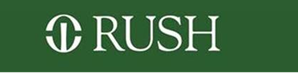 List of items to be included in study files This document clarifies the standard content of the master regulatory file checklist: It is the responsibility of the Principal Investigator (PI) to ensure compliance with Good Clinical Practice (GCP), Institutional Review Board (IRB), and other regulatory requirements. This document serves as a template and may be modified for study specific needs /requirements.Store items in a consistent chronological order, whether paper or electronic. For paper regulatory records, the newest items within a section should be placed at the front of the section. Numbered, bolded items below indicate probable tab designations.File Cover PageProtocol NameProtocol NumberIRB/ ORA NumberPI NameStudy Contact Information Name, address, telephone /fax/ cell numbers; 24-hour contact person; emergency contact information PI, research coordinator and other study personnel Monitoring contact and organization, Contract Research Organization (CRO) (if applicable)Protocol / Amendments/ Administrative Changes IRB approved protocol, with signed PI Signature PageLog of Protocol Changes, Date of submission to the IRBAll versions of Protocol with version date/ and or version number, with signed PI Signature PageSite Initiation Statement/ Letter of approval from sponsor Dates of modification approval relative to implementationLapse of approval Progress reports Signature Page between Sponsor and PIProtocol training and/or Device training record for the study staff by the sponsorStudy Newsletter Study Agreements -- these may be kept in a separate file Letter of Understanding/ Confidentiality AgreementData sharing agreementMaterial Transfer Agreement Signed agreements/ contracts between sponsor and PI Investigator Brochure (IB) / Device Manual or FDA approved package insertAll versions stored with the most current version on the front Copies of signature page indicating PIs receipt and review of the IB/ Device Manual Informed Consent Forms and HIPAA Authorizations Log of informed consent form versionsAll IRB approved, IRB stamped versions of any consent and or assent form used in the study (including translations, short forms, tissue banking, etc.)All approved, IRB stamped versions of the HIPAA Authorization (if a separate HIPAA form is used) IRB Approvals and CorrespondenceAll IRB submissions, correspondence, and approval letters (e.g., initial study approval, protocol/ consent amendments, annual continuing reviews, final study report, reportable protocol violations/ deviations, unanticipated and/or serious adverse events, etc.)  All IRB approved documents (e.g., protocols, consent/ assent documents, advertisement materials, recruitment materials, investigator’s brochure, package insert, etc.)Original IRB application/submissionCorrespondence related to contingent approvals or stipulations.IRB correspondenceIRB annual renewal approvals Interim/ annual progress reports to the IRBClinical research unit (departmental and /or interdepartmental) correspondenceOther IRB Approved DocumentsIRB approved participant information sheets.IRB approved study questionnaires, diaries, quality of life (QoL) surveys, other surveys, phone script for screening / other assessments, etc. All approved study participant recruitment and/ or education materials including flyers, brochures, etc. IRB DocumentationFederal Wide Assurance (FWA) and IRB Registration Information IRB membership rosterSponsor Correspondence FDA Documentation FDA forms 1571 or 1572 – signed/ dated copies all submitted to the FDAInitial application, acknowledgement of receipt, comments, and Letter to Proceed.Amendments to the applicationAdverse Event ReportsAnnual Progress ReportsForm 3674, Certification of Registration to ClinicalTrials.govSample of labels attached to the Investigational product containersFDA Correspondence Log (if applicable)Signed/ dated copies of Form FDA 3545/ 3455 ( Disclosure of Financial Interests) for all staff on  FDA 1572/1571Closeout/ withdrawal applicationData Safety Monitoring Board (DSMB)Copy of all DSMB MinutesStudy reports generated for independent Safety Monitor(s)Recommendations and correspondence from DSMB or Independent Safety Monitor(s). External Audit ReportsLogsSubject Screening / enrollment log/ screen failure logSpecimen tracking log Interactive Voice Response System (IVRS)/ Interactive Web Response System (IWRS) TrainingElectronic Data Capture (EDC) Training  Site Signature/Delegation of Authority (DOA) log- outlining the responsibilities that the PI may assign to other qualified members of the study team and their dates of involvement in the study. Study Site Monitoring VisitsSite visit log – to provide documentation at the site that the study was monitored and the frequency of site monitoringSite visit reportsSite visit correspondence (including queries and query responses)Investigator and Study Staff Qualification DocumentationUpdated Principal Investigator, Sub-Investigator, and all study Staff listed on FDA 1571/1572/DOA – Curriculum Vitaes (CV) –signed /dated every 2 years.Clinical (Physician/Nursing, etc.,) License for all study staff listed on the delegation log and 1572/1571, etc.CITI /HIPAA Training Log for all study staff listed on delegation log and 1572/1571, etc.Shipping Biologicals (IATA) training if applicable  Adverse Events (AE), Serious Adverse Events (SAE) / Unanticipated Problem (UP) DocumentsInternal AE and UP tracking log updated in a timely mannerSAE reports submitted to the Sponsor/IRB in a timely mannerInvestigational New Drug (IND)/Investigational Device Exemption (IDE) tracking log, signed/dated by the PI / updated in a timely manner. Protocol Deviation Form(s)Protocol violations/ deviations/ exemptions including the Corrective Action and Preventative Action (CAPA) plans and responses.Laboratory Documentation for Rush Lab as well as Sponsor LabNormal Lab/ Reference Ranges which are to be current and up-to-date.Laboratory Certifications – Laboratory site/ certification and quality of performance:  a. Certificate of Accreditation- Clinical Laboratory Improvement Amendments (CLIA); b. Certificate from the College of American Pathologists (CAP)Laboratory Director CV (Signed/dated every 2 years); Medical LicenseLaboratory CorrespondenceLab ManualRecords of retained Laboratory samplesDisposal of radioactive and biohazardous waste  19. Investigational Product (IP) Records- may be kept in the research pharmacy or pharmacy file to protect the blind or blinded study staff member. Documentation of the study product (e.g., study drug or device) disposition / accountability, or memo as to where records are located (e.g., pharmacy) and who is maintaining accountability logs. Proper Storage of IP IP Accountability/Shipment logsProof of Receipts (PORs)IP Return Form/logIP Destruction Form/log IP Transfer DocumentationIP Temperature log / relabeling instructions/ Site Randomization code/ Unassigned/Assigned Blind- breaker inventory document/ handling instructions20. Non-Drug Study Supplies21. Unmasking Procedures22. Certificate of Confidentiality 23. Blank Case Report Forms (CRF) and Guidelines Office of Research Compliance
Jelke Building, 6th Floor1653 W. Congress Pkwy.Chicago, IL  60612Tel:  312.942.1296
Fax: 312.942.6875                                                                                            www.rush.edu